بسم الله الرحمن الرحيماختبار نهاية الفصل الدراسي الأول  – ( الدور الأول ) – للعام الدراسي 1445هـأجيبي نجيبتي الجميلة مستعينة بذكر الله:السؤال الأول : فهم المقروء :      طالبتي الجميلة بعد قراءة النص السابق أجيبي عما يلي:اختاري الإجابة الصحيحة فيما يلي :ب-  زاوجي العبارات  من  العامود ( أ ) بما يناسبه من العامود ( ب)السؤال الثاني :أ - ضعي علامة ( صح ) أو ( خطأ ) أمام العبارات التالية:1-2-3-4-5-6-7-8-ب - أكملي الفراغات التالية بما يناسبها :1-2-3-4-5- السؤال الثالث : أ- أجيبي عن الأسئلة التالية بالعودة إلى فهم المقروء:1- ...................................................................................................................................2 - ...................................................................................................................................الرسم الإملائي  :    ب-أكتبي ما يُملا عليك :............................................................................................................................................................................................................................................................................................................................................................................................................................................................................................................................................ج- الرسم الكتابي :      اكتبي ما يلي مرتين  بخط الرقعة                   .............................................................................................................................................................................................................................................................................................................................................................................................................................................................................................................................................................................................................................................................................................................................................................................................................................................................   ـــــــــــــــــــــــــــــــــــــــــــــــــــــــــــــــــــــــــــــــــــــــــــــــــــــــــــــــــــــــــــــــــــــــــــــــــــــــــــــــــــــــــــــــــــــــــــــــــــــــــــــانتهت الأسئلةمــــع تمنياتي لكم بالـتــوفـيــق والـنـجـــاح 0المملكة العربية السعوديةوزارة التعليمالإدارة العامة للتعليم بمنطقة مكة المكرمةمكتب تعليم الشوقية مكة المكرمةمدرسة الأبناء النجباء الاهلية (ابتدائي-متوسط)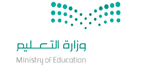 المادة : لغتي الخالدةالصف : الثاني  المتوسطالزمن : ساعة ونصف  101-1-1-1-1-1-1-أ-أ-أ-ب-ب-ب-ج-2-2-2-2-2-2-2-3-3-3-3-3-3-3-4-4-4-4-4-4-4-5-5-5-5-5-5-5-5-6-6-6-6-6-6-6-6-7-7-7-7-7-7-7-7-8-8-8-8-8-8-8-8-9-9-9-9-9-9-9-9-10 – 10 – 10 – 10 – 10 – 10 – 10 – 10 – أ- ب- ب- ب- جـ -جـ -جـ -جـ -   6( أ )( أ )( ب)1-2-2-3-3-4-4-5-5-6-6-   8   5   1   4   6